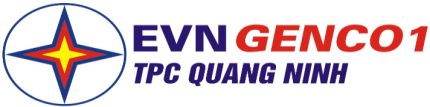 PHIẾU BIỂU QUYẾTLẤY Ý KIẾN CỔ ĐÔNG BẰNG VĂN BẢN1. Thông tin cổ đôngTên Cổ đông :…………………………………………………………………Số CMND/CCCD/Hộ chiếu/MSDN :…………………………………………Do:………………………………………….Cấp ngày………………………Địa chỉ : ………………………………………………………………………Số lượng cổ phần nắm giữ……………………………………………Cổ phầnSố phiếu biểu quyết……………………………………………………phiếu2. Nội dung biểu quyết :Thông qua nội dung tạm ứng cổ tức năm 2021 bằng tiền theo đề nghị của Công ty tại Tờ trình số 26/TTr-NĐQN ngày15/02/2022, cụ thể như sau - Tỷ lệ tạm ứng cổ tức bằng tiền: 8% (800 đồng/01 cổ phiếu).- Ngày đăng ký cuối cùng để nhận tạm ứng cổ tức bằng tiền: ngày 21/3/2022.- Thời gian thực hiện tạm ứng cổ tức bằng tiền: dự kiến ngày 31/3/2022.Biểu quyết:   □ Tán thành            □ Không tán thành          □ Không có ý kiến…………. , ngày……..tháng……..năm 20…Cổ đông/ Đại diện theo ủy quyền của cổ đông(Ký, ghi rõ họ tên và đóng dấu nếu có)Lưu ý về cách thức biểu quyết1. Đề nghị Quý Cổ đông biểu quyết bằng cách đánh dấu "X" hoặc dấu "√" vào 1 trong 3 ô: "Tán thành" hoặc "Không tán thành" hoặc "Không có ý kiến".2. Phiếu biểu quyết không hợp lệ trong các trường hợp sau : (i) đánh dấu vào từ 02 ô trở lên tại phần biểu quyết ; (ii) không có chữ ký của cổ đông ; (iii) phong bì đã bị mở trước khi kiểm phiếu ; (iv) Phiếu biểu quyết gửi về Công ty sau thời hạn quy định ; (v) Phiếu biểu quyết bị sửa chữa, tẩy xóa, đánh dấu thêm ký hiệu.3. Khi cả 03 ô ("Tán thành", "Không tán thành", "Không có ý kiến") tại phần biểu quyết không được đánh dấu nhưng Cổ đông vẫn ký, ghi rõ họ tên và đóng dấu (nếu là tổ chức) vào văn bản này thì xem là  Không có ý kiến.